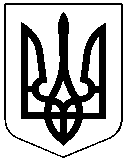 ЧЕРКАСЬКА РАЙОННА РАДАРІШЕННЯ31.08.2023 №25-11/VІІI	Про план роботи Черкаської районної ради на друге півріччя 2023 року	Відповідно до пункту 6 частини першої статті 43 Закону України "Про місцеве самоврядування в Україні", статті 14 Регламенту Черкаської районної ради VІІІ скликання, затвердженого рішенням районної ради від 11.12.2020 №2-12/VIIІ (із змінами, внесеними рішенням районної ради від 02.04.2021     №8-9/VІІІ), враховуючи пропозиції депутатів Черкаської районної ради, погодження постійної комісії з питань регламенту, депутатської етики, забезпечення законності, запобігання корупції та організації роботи районної ради, президії  районна рада ВИРІШИЛА:Затвердити план роботи Черкаської районної ради на друге півріччя 2023 року, що додається.Контроль за виконанням рішення покласти на постійну комісію районної ради з питань регламенту, депутатської етики, забезпечення законності, запобігання корупції та організації роботи районної ради.Голова							Олександр ВАСИЛЕНКОЗАТВЕРДЖЕНО									Рішення районної ради									31.08.2023 №25-11/VІІІПЛАН РОБОТИЧеркаської районної радина друге півріччя 2023 рокуРозглянути питання на сесіях районної ради: Серпень - ВересеньВнесення змін до складу постійних комісій, до рішення про організацію прийому громадян депутатами Черкаської районної ради VІІІ скликання.Питання управління майном спільної власності територіальних громад сіл Черкаського району.Листопад - ГруденьПро виконання Програми забезпечення функціонування Об’єднаного трудового архіву сільських територіальних громад Черкаського району на 2023 – 2025 роки.Про виконання Програми розвитку житлово-комунального господарства та підтримки комунального підприємства теплових мереж Черкаського району на 2022 рікПро виконання Програми підтримки розвитку місцевого самоврядування у Черкаському районі на 2023-2025 роки.Про районний бюджет Черкаського району на 2024 рік.Про план роботи Черкаської районної ради на перше півріччя 2024 року.Про план діяльності з підготовки проєктів регуляторних актів Черкаської районної ради на 2024 рік.Питання управління майном спільної власності територіальних громад сіл Черкаського району.Підготовка і проведення засідань президії. Розгляд питань згідно з планами роботи.Підготовка і проведення засідань постійних комісій районної ради.Розгляд питань згідно з планами роботи.IV. Організаційні питання:Сприяння депутатам районної ради в організації прийому громадян.							Президія районної ради, виконавчий							апарат районної 	ради, сільські радиУзагальнення пропозицій, зауважень, висловлених депутатами на сесіях районної ради та забезпечення їх виконання. 							Президія, виконавчий апарат							районної радиОрганізаційна та юридична допомога постійним комісіям у підготовці та проведенні засідань.							Президія, виконавчий апарат							районної радиСприяння депутатам районної ради у оформленні документації на помічника-консультанта депутата районної ради.								Виконавчий апарат районної радиЗабезпечення виконання положень Закону України "Про засади державної регуляторної політики у сфері господарської діяльності". Виконавчий апарат районної ради	Офіційне оприлюднення в засобах масової інформації та на офіційному веб-сайті районної ради регуляторних актів, прийнятих районною радою, у встановлений чинним законодавством термін.Виконавчий апарат районної радиЗабезпечення виконання положень Закону України "Про доступ до публічної інформації". Виконавчий апарат районної радиV. Контроль за виконанням:Регламенту Черкаської районної ради.Районних цільових програм, затверджених районною радою.Рішень районної ради.Президія, постійні комісії районної радиVІ. Державні, професійні святі та пам’ятні дати:01.07. День архітектури.02.07. День податківця України.02.07. День Військово-морських Сил Укpаїни.04.07. День національної поліції. 15.07. День українських миротворців.16.07. Прийняття Верховною Радою Української РСР Декларації про державний суверенітет України (1990).16.07. День бухгалтера та аудитора.27.07. День медичних працівників.28.07. День Хрещення Київської Русі – України.28.07. День Української Державності.06.08. День Повітряних Сил Збройних Сил України.08.08. День військ зв’язку.12.08. День молоді.13.08. День будівельника.13.08. День працівників ветеринарної медицини.15.08. День археолога.19.08. День пасічника.21.08. Міжнародний день пам’яті та поминання жертв тероризму.23.08. День Державного Прапора України.24.08. День незалежності України.26.08. День авіації.27.08. День шахтаря.29.08. День пам'яті захисників України, які загинули в боротьбі за незалежність, суверенітет і територіальну цілісність України.01.09. День знань.02.09. День нотаріату.03.09. День підприємця.07.09. День воєнної розвідки.09.09. День українського кіно.09.09. День фізичної культури і спорту.10.09. День танкістів.17.09. День рятівника.17.09. День фармацевтичного працівника.17.09. День працівника лісу.21.09. День миру.22.09. День партизанської слави.27.09. День туризму.30.09. День бібліотек.01.10. День ветерана.01.10. Міжнародний день людей похилого віку.01.10. День працівників освіти.01.10. День територіальної оборони.01.10.  День захисників і захисниць.01.10. День   Українського  козацтва.
08.10. День юриста.24.10. День Організації Об'єднаних Націй.28.10. День визволення України від фашистських загарбників.29.10. День автомобіліста і дорожника.01.11. День народження Європейського союзу.03.11. День інженерних військ.03.11. День ракетних військ і артилерії.04.11. День залізничника.05.11. День працівників соціальної сфери.09.11. День української письменності та мови.09.11. Всеукраїнський день працівників культури та майстрів народного мистецтва.11.11. Національне свято Республіки Польща. День Незалежності.16.11. День працівників радіо, телебачення та зв'язку.18.11. День сержанта Збройних Сил України.17.11. День працівників сільського господарства.21.11. День Гідності та Свободи.21.11. День Десантно-штурмових військ Збройних Сил України.26.11. День пам’яті жертв голодоморів.01.12. День працівників прокуратури.01.12. На всенародному референдумі підтверджено Акт проголошення незалежності України.03.12. Міжнародний день людей з інвалідністю.05.12. Міжнародний день волонтерів.
06.12. День Збройних Сил України.07.12. День місцевого самоврядування.12.12. День Сухопутних військ України.14.12. День вшанування учасників ліквідації наслідків аварії на Чорнобильській АЕС.15.12. День працівників суду.17.12. День  працівника державної виконавчої служби.19.12. День адвокатури.22.12. День енергетика.24.12. День працівників архівних установ.25.12. Різдво Христове.______________________________________________